Cone CatchesGive each child a piece of A3 cardDraw lines to create a triangle shape that will allow it to be made into a coneMarkersScissorsSellotapeSoft balls.Give each child a piece of card and a pair of scissorsHelp them to cut the card on the lines.Children can then decorate their card with the markers.Ask them to write their name on their card.Stick two of the edges together to create a cone.Child holds the cone with both hands.Place a small light ball in the cone (such as balls from ball pools).Show the children how you throw the ball up with the cone and then try to catch it in the cone.When children start to confidently throw and catch the ball start to pair them up.One child should put their cone down and the other puts their ball down.The child with the ball throws the ball while the other tries to catch it in the cone.Do this until the child catches the ball.They then swap over throwing and catching.If any children find this difficult pair them up with an adult who can help direct the throw and catches.Children at this age will still be developing their directional skills when throwing and catching skills.  The cone helps children to create a large catching surface and this will give children the opportunity to develop their aiming skills.BenefitsSupport gross and fine motor skills, throwing and catching, hand-eye coordination, balance, spatial awareness and problem solving skills.  This will help children develop catching skills, making it easier for them to catch a large ball with their hands.PTO:S.T.E.P. into Year 1:   S – Increase the gap between you and your partner, play one step, walk back one step ever time you catch the ball.   T – Increase some competition into the game, passing along a line of 5/6 to win, etc. Allow the children to create games.    E – Make the cones smaller and use smaller balls.    STEP – Adapt the Space, Task, Equipment, People to make the activity harder, or easier.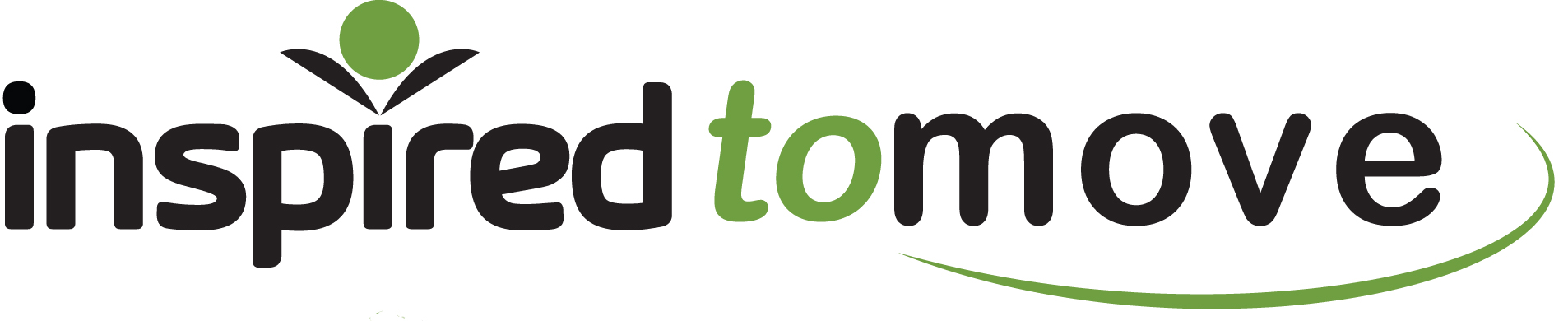 www.binspireduk.co.ukinfo@binspireduk.co.uk